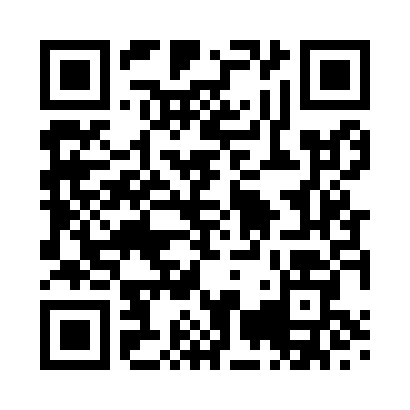 Ramadan times for Airth, Stirling, UKMon 11 Mar 2024 - Wed 10 Apr 2024High Latitude Method: Angle Based RulePrayer Calculation Method: Islamic Society of North AmericaAsar Calculation Method: HanafiPrayer times provided by https://www.salahtimes.comDateDayFajrSuhurSunriseDhuhrAsrIftarMaghribIsha11Mon4:574:576:4012:254:106:116:117:5412Tue4:554:556:3712:254:116:136:137:5613Wed4:524:526:3512:244:136:156:157:5814Thu4:494:496:3212:244:156:176:178:0115Fri4:464:466:2912:244:166:196:198:0316Sat4:434:436:2712:244:186:226:228:0517Sun4:404:406:2412:234:206:246:248:0718Mon4:384:386:2112:234:226:266:268:1019Tue4:354:356:1912:234:236:286:288:1220Wed4:324:326:1612:224:256:306:308:1421Thu4:294:296:1412:224:266:326:328:1722Fri4:264:266:1112:224:286:346:348:1923Sat4:234:236:0812:214:306:366:368:2224Sun4:204:206:0612:214:316:386:388:2425Mon4:174:176:0312:214:336:406:408:2726Tue4:144:146:0012:214:346:426:428:2927Wed4:114:115:5812:204:366:446:448:3228Thu4:074:075:5512:204:386:466:468:3429Fri4:044:045:5212:204:396:486:488:3730Sat4:014:015:5012:194:416:506:508:3931Sun4:584:586:471:195:427:527:529:421Mon4:554:556:441:195:447:547:549:442Tue4:514:516:421:185:457:567:569:473Wed4:484:486:391:185:477:587:589:504Thu4:454:456:371:185:488:008:009:535Fri4:424:426:341:185:508:028:029:556Sat4:384:386:311:175:518:048:049:587Sun4:354:356:291:175:538:078:0710:018Mon4:324:326:261:175:548:098:0910:049Tue4:284:286:241:175:558:118:1110:0710Wed4:254:256:211:165:578:138:1310:10